О  внесении  изменений  в решение Собрания     депутатов Эльбарусовского сельского поселения Мариинско-Посадского района Чувашской Республики № 29/1 от 28.09.2012 года «Об утверждении Положения о налоговом регулировании в Эльбарусовском сельском поселении Мариинско-Посадского района Чувашской Республики»Руководствуясь Федеральным законом от 30 сентября 2017 г. № 286-ФЗ «О внесении изменений в часть вторую Налогового кодекса Российской Федерации и отдельные законодательные акты Российской Федерации» Собрание депутатов Эльбарусовского сельского поселенияр е ш и л о:1. Внести в решение Собрания депутатов Эльбарусовского сельского поселения Мариинско-Посадского района Чувашской Республики от 28.09.2012 года № 29/1 «Об утверждении Положения о налоговом регулировании в Эльбарусовском сельском  поселении Мариинско-Посадского района Чувашской Республики» (с изменениями, внесёнными решениями Собрания депутатов Эльбарусовского сельского  поселения от 26.02.2013 № 37/1, от 16.04.2013 № 39/1,от 17.06.2013 № 43/1, от 22.11.2013 № 49/2, от 24.12.2013 № 52/1, от 18.09.2014 № 62/2, от 27.11.2014 №66/1, от 17.11.2015 №5/1, от 14.12.2015 №6/3, от 06.10.2016 №18/3, от 08.02.2017 №26/2, от 20.10.2017 №37, от 26.10.2018 №58, от 26.11.2018  №59 следующие изменения:в Положение о налоговом регулировании в Эльбарусовском сельском  поселении Мариинско-Посадского района Чувашской Республики, утвержденное указанным решением:статью 25 изложить в следующей редакции:« всех членов многодетной семьи от уплаты налога за землю на период до 6 лет со дня получения земельного участка в собственность бесплатно.»;2. Настоящее решение вступает в силу с 1 января 2019 года, но не ранее чем по истечении одного месяца со дня его официального опубликования и не ранее 1-го числа очередного налогового периода по соответствующему налогу.	Председатель Собрания депутатовЭльбарусовского сельского поселения 					Л.П.Доброва		 ЧĂВАШ РЕСПУБЛИКИ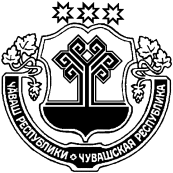 СĔНТĔРВĂРРИ РАЙОНĚЧУВАШСКАЯ РЕСПУБЛИКАМАРИИНСКО-ПОСАДСКИЙ РАЙОНХУРАКАССИ  ПОСЕЛЕНИЙĚН ДЕПУТАТСЕН ПУХĂВĚ ЙЫШĂНУ28 февраля   2019 г.   № 66Хуракасси ялӗСОБРАНИЕ ДЕПУТАТОВЭЛЬБАРУСОВСКОГО СЕЛЬСКОГО  ПОСЕЛЕНИЯРЕШЕНИЕ 28 февраля 	2019 г.    № 66  д.Эльбарусово